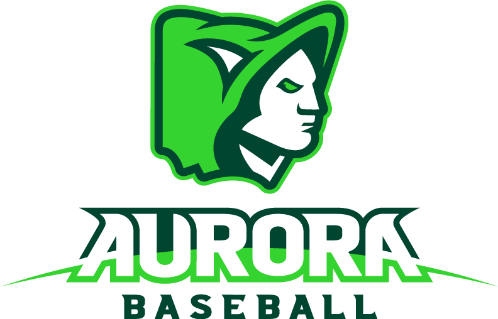 Participant Release of Liability and Assumption of Risk Agreement** Read Before Signing **In consideration of being allowed to participate on an Aurora Baseball League (“ABL”) athletic team and/or in any ABL-related game or program (collectively the “Event/Activity”), I hereby acknowledge and agree to the following, for myself, and the minor participant listed below, on whose behalf I am executing this Participant Release of Liability and Assumption of Risk Agreement (“Agreement”) as a parent or legal guardian (the “Participant”): That there may be risk of injury from the Event/Activity, including the potential for paralysis and death, and while particular rules, equipment, and personal discipline may reduce the risk, the risk of serious injury does exist; and,There is risk that I, and/or Participant, may have contact with individuals who have been exposed to and/or have been diagnosed with one or more communicable diseases, including but not limited to Covid-19, and it is impossible to eliminate the risk that I or Participant could be exposed to and/or become infected through contact with or close proximity with an individual with a communicable disease as a result of the Event/Activity; and  I, on behalf of myself, and any minor Participant, knowingly and freely assume all such risks in the Event/Activity, both known and unknown, including those arising from the negligence of the Released Parties; assume full responsibility for participation in the Event/Activity; warrant that Participant has no known impairments, disabilities, illnesses, or other conditions that prevent participation in the Event/Activity; and willingly agree to comply with any stated and customary rules for participation in the Event/Activity, including, but not limited to the 2020 ABL Protocols; and, I, on behalf of myself, any minor Participant, and/or any of our respective heirs, assigns, personal representatives and next of kin, hereby release, indemnify, and hold harmless ABL, its officers, board members, coaches, affiliates, volunteers, agents, sponsors, and if applicable, any owners and/or lessors of premises used to conduct the Event/Activity (collectively the “Released Parties”), with respect to any and all injury, illness, disability, death, or loss or damage to person or property arising from the Event/Activity, whether arising from the negligence of the Released Parties or otherwise, to the fullest extent permitted by law; and, I further certify that I am signing this Agreement as a parent or guardian of a Participant under the age of eighteen (18) at the time of registration, that I am in fact the true lawful parent or legal guardian for Participant, and I, for myself, and on behalf of Participant, acknowledge, consent and agree to the terms and conditions of this Agreement, including but not limited to the releases of the Released Parties as set forth above, and further agree to defend and indemnify the Released Parties in the event any information contained herein is incorrect or untruthful; andThis Agreement and the rights and obligations of the parties hereto shall be governed by and construed in accordance with the laws of the State of Ohio. I have read this Agreement, fully understand its terms, understand that I have given up substantial rights by agreeing to it on my own behalf and/or on behalf of the Participant, and sign it freely and voluntarily without any inducement. _______________________________________				___________________________Parent/Guardian Signature						Date Signed	_______________________________________				___________________________Parent/Guardian Name (Please Print) 					Emergency Phone #	______				______		_____________		_____________________________ Participant Name (Please Print) 				Participant Age 		Participant DOB (MM/DD/YY)